ВведениеСтатья 9 Конвенции ООН о правах инвалидов (КООНПИ) направлена на содействие использованию ИКТ для обеспечения всестороннего участия лиц с ограниченными возможностями во всех аспектах жизни на равной основе с другими. Представлялось бы целесообразным, чтобы Всемирная конференция по международной электросвязи признала это с помощью положения о том, что Государства-Члены способствуют предоставлению глобальных услуг, основанных на международных стандартах, которые обеспечивают доступные электросвязь и услуги ИКТ для лиц с ограниченными возможностями. ПредложенияВ соответствии с этим предложением Венгрия настоящим предлагает новую статью в Регламент международной электросвязи (РМЭ) под названием "Доступность для лиц с ограниченными возможностями".Эту новую статью следует поместить после нынешней Статьи 8. Таким образом, ей следовало бы присвоить номер 8A. Вместе с тем, мы принимаем к сведению, что в Документе WCTI/4(Add.2) содержится предложение по новой Статье 8A, посвященной совершенно другой теме. Поэтому, чтобы избежать путаницы, мы предлагаем предварительно присвоить предлагаемой нами новой статье номер 8B следующим образом: ADD	HNG/5/1СТАТЬЯ 8BДоступность для лиц с ограниченными возможностямиADD	HNG/5/257B	Государства-Члены должны способствовать предоставлению глобальных услуг, основанных на международных стандартах, которые обеспечивают доступные электросвязь и услуги ИКТ для лиц с ограниченными возможностями. Основания:		Добавить новую статью "Доступность для лиц с ограниченными возможностями". Предварительные номера 8B и 57B выбраны с учетом того, что в Документе WCIT/4(Add.2) содержится предложение по новой Статье 8A по другой теме. ______________Всемирная конференция по международной электросвязи (ВКМЭ-12)
Дубай, 3−14 декабря 2012 года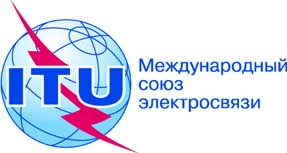 ПЛЕНАРНОЕ ЗАСЕДАНИЕДокумент 5-R13 июля 2012 годаОригинал: английскийВенгрияВенгрияПРЕДЛОЖЕНИЯ ДЛЯ РАБОТЫ КОНФЕРЕНЦИИПРЕДЛОЖЕНИЯ ДЛЯ РАБОТЫ КОНФЕРЕНЦИИпредложение по новой статье 8B "Доступность для лиц 
с ограниченными возможностями"предложение по новой статье 8B "Доступность для лиц 
с ограниченными возможностями"